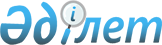 1985-1994 жылдары туылған Қазақстан Республикасының азаматтарын 2012 жылдың сәуір-маусымында және қазан-желтоқсанында кезекті мерзімді әскери қызметке шақыру туралы
					
			Күшін жойған
			
			
		
					Алматы облысы әкімдігінің 2012 жылғы 28 наурыздағы N 71 қаулысы. Алматы облысының Әділет департаментінде 2012 жылы 12 сәуірде N 2088 тіркелді. Күші жойылды - Алматы облысы әкімдігінің 2014 жылғы 30 шілдедегі N 277 қаулысымен      Ескерту. Күші жойылды - Алматы облысы әкімдігінің 30.07.2014 № 277 қаулысымен.      РҚАО ескертпесі.

      Мәтінде авторлық орфография және пунктуация сақталған.       

Қазақстан Республикасының 2012 жылғы 16 ақпандағы "Әскери қызмет және әскери қызметшілердің мәртебесі туралы" Заңының 27, 28, 29, 31-баптарына, Қазақстан Республикасы Президентінің 2012 жылғы 01 наурыздағы "Әскери қызметтің белгіленген мерзімін өткерген мерзімді әскери қызметтегі әскери қызметшілерді запасқа шығару және Қазақстан Республикасының азаматтарын 2012 жылдың сәуір-маусымында және қазан-желтоқсанында мерзімді әскери қызметке кезекті шақыру туралы" N 274 Жарлығына, Қазақстан Республикасы Үкіметінің 2012 жылғы 12 наурыздағы "Қазақстан Республикасы Президентінің 2012 жылғы 01 наурыздағы "Белгіленген әскери қызмет мерзімін өткерген мерзімді әскери қызметтегі әскери қызметшілерді запасқа шығару және Қазақстан Республикасының азаматтарын 2012 жылдың сәуір-маусымында және қазан-желтоқсанында кезекті мерзімді әскери қызметке шақыру туралы" N 274 Жарлығын іске асыру туралы" N 326 Қаулысына сәйкес, облыс әкімдігі ҚАУЛЫ ЕТЕДІ:



      1. Жергілікті атқарушы органдар тиісті жергілікті әскери басқару органдары арқылы 2012 жылдың сәуір-маусым және қазан-желтоқсан айларында он сегіз және жиырма жеті жасқа дейінгі, шақыруды кейінге қалдыруға немесе шақырудан босатылуға құқығы жоқ азаматтарды, сондай-ақ оқу орындарынан шығарылған, жиырма жеті жасқа толмаған және әскерге шақыру бойынша әскери қызметін белгіленген мерзімінде өткермеген азаматтардың әскери қызметке шақырылуын ұйымдастырып, қамтамасыз етсін.



      2. Аудандық (облыстық маңызы бар қалалық) шақыру комиссияларының қызметіне басшылық жасау және бақылау үшін Алматы облысында шақыру комиссиясының құрамы қосымшаға сәйкес құрылсын.



      3. Талдықорған қаласының әкімі (Е.Алпысов) облыстық жинау пунктіне мерзімді әскери қызметке шақыру кезеңінде 5 (бес) техникалық қызметкерді бөлсін.



      4. "Алматы облысының қорғаныс істері жөніндегі департаменті" мемлекеттік мекемесі (М.Дарманқұлов келісім бойынша) "Алматы облысының жұмылдыру дайындығы, азаматтық қорғаныс және авариялар мен табиғи апаттардың алдын алу және жоюды ұйымдастыру басқармасы" осы қаулының орындалу барысы туралы көктемгі шақыру бойынша 2012 жылдың 20 шілдесіне дейін және күзгі шақыру бойынша 2013 жылдың 20 қаңтарына дейін хабардар етсін.



      5. Облыс әкімдігінің 2011 жылғы 24 наурыздағы "1984-1993 жылдары туылған Қазақстан Республикасының азаматтарын 2011 жылдың сәуір-маусым және қазан-желтоқсан айларында әскери қызметке кезекті шақыру туралы" N 51 қаулысының (2011 жылғы 08 сәуірдегі Алматы облысының Әділет департаментінде нормативтік құқықтық актілердің мемлекеттік тіркеу Тізілімінде 2069 нөмірімен енгізілген, 2011 жылғы 16 сәуірдегі N 48 "Жетісу" газетінде жарияланған) күші жойылды деп танылсын.



      6. Осы қаулының орындалуын бақылау облыс әкімінің бірінші орынбасары Амандық Ғаббасұлы Баталовқа жүктелсін.



      7. Осы қаулы әділет органдарында мемлекеттік тіркелген күннен бастап күшіне енеді және алғаш ресми жарияланғаннан кейін күнтізбелік он күн өткен соң қолданысқа енгізіледі.      Алматы облысының

      әкімі                                      А. Мұсаханов      КЕЛІСІЛДІ:      Облыс әкімінің

      бірінші орынбасары                         Амандық Ғаббасұлы Баталов

      28 наурыз 2012 жыл      Облыс әкімінің

      орынбасары                                 Тынышбай Досымбекұлы Досымбеков

      28 наурыз 2012 жыл      Облыс әкімінің

      орынбасары                                 Серік Мейірханұлы Мұқанов

      28 наурыз 2012 жыл      Облыс әкімінің

      орынбасары                                 Махаббат Садуақасұлы Бигелдиев

      28 наурыз 2012 жыл      Облыс әкімінің

      орынбасары                                 Серік Мелісұлы Тұрдалиев

      28 наурыз 2012 жыл       Облыс әкімі

      аппаратының басшысы                        Бағдат Әбілмәжінұлы Қарасаев

      28 наурыз 2012 жыл      Облыстың қаржы

      басқармасының бастығы                      Сырым Қасымұлы Қасымов

      28 наурыз 2012 жыл      Облыстың экономика және

      бюджеттік жоспарлау

      басқармасының бастығы                      Нәфиса Төлекқызы Сатыбалдина

      28 наурыз 2012 жыл      Облыстың ішкі істер

      департаментінің бастығы                    Жайлаубек Халықұлы

      28 наурыз 2012 жыл      Облыс әкімі аппаратының

      заң, мемлекеттік құқық

      бөлімінің меңгерушісі                      Рустам Төлендіұлы Қалиев

      28 наурыз 2012 жыл      Облыс әкімі аппаратының

      жалпы бөлімінің меңгерушісі                Гүлнар Әсемғалиқызы Әукенова

      28 наурыз 2012 жыл

Алматы облысы әкімдігінің

2012 жылғы 28 наурыздағы

"1985-1994 жылдары туылған

Қазақстан Республикасының

азаматтарын 2012 жылдың

сәуір-маусымында және қазан-

желтоқсанында кезекті мерзімді

әскери қызметке шақыру

туралы" N 71 қаулысына

қосымша 

Алматы облыстық шақыру комиссиясының

ҚҰРАМЫ      Ескерту. 1-қосымшаға өзгеріс енгізілді - Алматы облысы әкімдігінің 2012.09.24 N 293 (жарияланғаннан кейін күнтізбелік он күн өткен соң қолданысқа енгізіледі) Қаулысымен.
					© 2012. Қазақстан Республикасы Әділет министрлігінің «Қазақстан Республикасының Заңнама және құқықтық ақпарат институты» ШЖҚ РМК
				Комиссия төрағасы:

А.Ғ. БаталовОблыс әкімінің бірінші

орынбасарыКомиссия төрағасының орынбасары:

М.Е. ДарманқұловОблыстың қорғаныс істері

жөніндегі департаментінің

бастығыКомиссия мүшелері:Комиссия мүшелері:Асқар Шахатұлы ШайхинОблыстың ішкі істер

департаменті

бастығының орынбасарыМайра Әбдіхалыққызы ЕгембердиеваОблыстың денсаулық сақтау

басқармасының орынбасарыГүлшат Жақанқызы Жетімова"Облыстық аурухана" шаруашылық

жүргізу құқығындағы

мемлекеттік коммуналдық

кәсіпорынның медбикесі,

облыстық медициналық

комиссиясының хатшысы